Prot. n.  1955/3.2.c del 07/10/2019 Al Dirigente dell’UAT di VicenzaAi Dirigenti Scolastici delle Istituti Comprensivi  di Vicenza  LORO SEDIMASSIMA URGENZAOggetto: TERZA CONVOCAZIONE DOCENTI SCUOLA SECONDARIA DI PRIMO GRADO –– Definizione procedureSi comunica che la rete effettuerà nei giorni 14 e 15 ottobre p.v. la terza e ultima convocazione degli aspiranti supplenti per le Scuole Secondarie di Primo Grado. In accordo con il nostro direttore Ust dott. Carlo Formaggio, le scuole  che hanno  docenti INDIVIDUATI  che  hanno  rifiutato o non hanno  assunto servizio entro le 48 ore dalla  individuazione, potranno convocare  gli aspiranti a partire dal punteggio 34 della graduatoria di istituto.Le scuole che avessero provveduto a reinserire i posti resisi disponibili  dovranno immediatamente cancellarli per non creare disponibilità nuove rispetto alla prima convocazione.Le  convocazioni degli aspiranti dovranno essere completate entro VENERDÌ 11 ottobre p.v. alle ore 11:00. Si ringrazia per la collaborazione.Distinti saluti.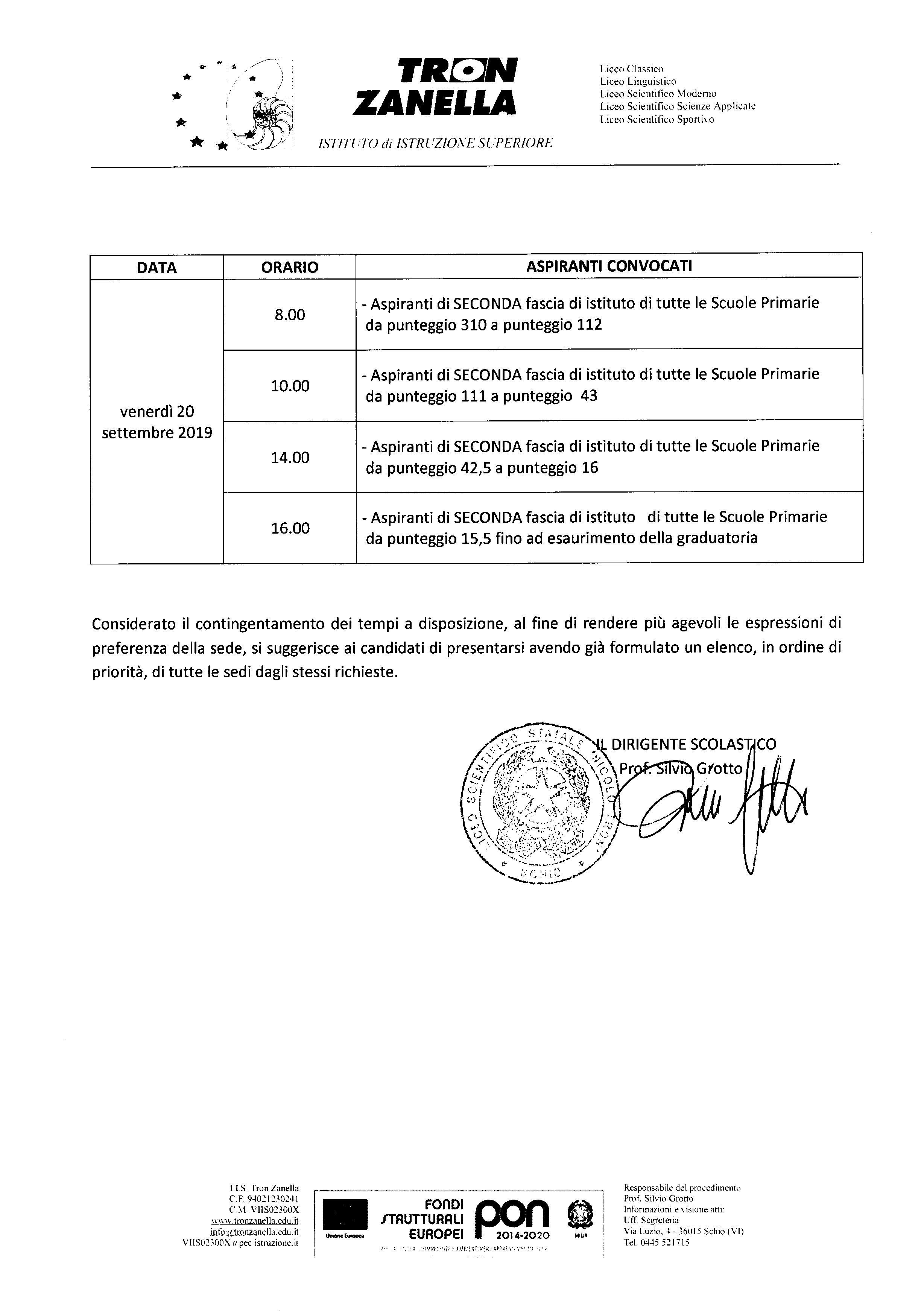 